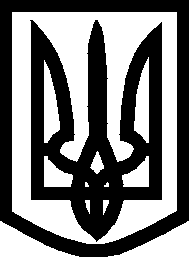 УКРАЇНАВИКОНАВЧИЙ КОМІТЕТМЕЛІТОПОЛЬСЬКОЇ МІСЬКОЇ РАДИЗапорізької областіРІШЕННЯ12.12.2019										№ 250/10Про формування фонду житла для тимчасового проживання внутрішньо переміщених осіб у м. МелітополіНа підставі законів України «Про місцеве самоврядування в Україні», «Про забезпечення прав і свобод внутрішньо переміщених осіб», керуючись постановою Кабінету Міністрів України від 26.06.2019 № 582 «Про затвердження Порядку формування фондів житла для тимчасового проживання внутрішньо переміщених осіб і Порядку надання в тимчасове користування житлових приміщень з фондів житла для тимчасового проживання внутрішньо переміщених осіб», з урахуванням рамкових угод щодо створення житлових умов для внутрішньо переміщених осіб та з метою впорядкування розподілу та надання житлових приміщень для тимчасового проживання внутрішньо переміщених осіб, виконавчий комітет Мелітопольської міської ради Запорізької областіВИРІШИВ:1. Сформувати фонд житла для тимчасового проживання внутрішньо переміщених осіб у м. Мелітополі з включенням до нього житлових приміщень згідно з додатком.2. Територіальному центру соціального обслуговування Мелітопольської міської ради Запорізької області провести процедуру закупівлі послуг з обслуговування будівель та території, яка використовується мешканцями житлових приміщень з фонду житла для тимчасового проживання внутрішньо переміщених осіб.3. Контроль за виконанням цього рішення покласти на заступника міського голови з питань діяльності виконавчих органів ради Бойко С.Секретар Мелітопольської міської ради				Роман РОМАНОВДодаток до рішення виконавчого комітетуМелітопольської міської ради Запорізької областівід 12.12.2019 № 250/10Перелік житла для тимчасового проживання внутрішньо переміщених осіб у м. МелітополіЖитло для внутрішньо переміщених осіб у м. Мелітополі, загальною площею  , що розташоване за адресою: 72313, Запорізька обл.,                    м. Мелітополь, вул. Г.Сталінграда, 13;Житло для внутрішньо переміщених осіб у м. Мелітополі, загальною площею  , що розташоване за адресою: 72307, Запорізька обл.,                   м. Мелітополь, вул. Гвардійська, 38;Житло для внутрішньо переміщених осіб у м. Мелітополі, загальною площею  , що розташовано за адресою: 72316, Запорізька обл.,                    м. Мелітополь, вул. Інтеркультурна, 380;Начальник відділу реєстрації - державний реєстратор                                                                  Катерина ВОРОБЙОВА